Full Council Meeting AgendaNote: Following Open Meeting Law, 13D, this meeting is held fully electronically due to the health pandemic of COVID-19December 8, 20212:00 to 4:00 pm2:00 pm:	Call to order (5 minutes)ACTION: Approval of Agenda with majority voteACTION: Approval of Minutes October 13, 20212:05 pm:	Welcome and introductions (5 minutes).2:10 pm:	Public policy for the 2022 session, formally adopted and approved by Council with majority vote (led by Trevor Turner, 15 minutes)2:25 pm:	Moving to a closed session, allowed per Minnesota Statute.To perform the Executive Director’s performance review, facilitated with Erica Klein, MMB (estimated 30 minutes)Return to open session.2:55 pm:	Chair to appoint new members (Brent Olson) to a committee (5 minutes).ACTION: Full council vote to approve of appointment (with majority vote)3:00 pm:	Nominations for Chair for calendar year 2022 (led by Trent Dilks, VC).3:10 pm:	Nominations for Vice-Chair for calendar year 2022 (led by Nikki V., Chair).3:20 pm:	Review Governance Process Quadrant amendment to explicitly remove term limits (led by Governance Systems Committee)3:40 pm:	Committee updates (10 minutes).3:50 pm:	Public Comment (10 minutes).4:00 pm:	Adjourn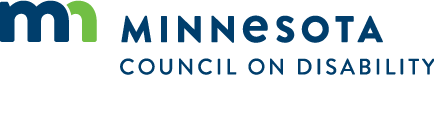 